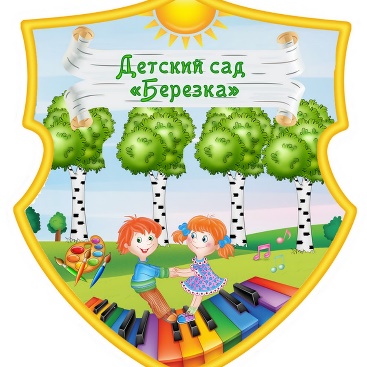 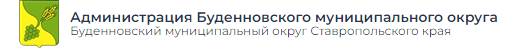 Чтобы оценить условия осуществления образовательной деятельности МДОУ ДС № 18 г. Буденновска наведите камеру Вашего телефона и отсканируйте QR-код.Перейдя по ссылке, Вы сможете: оценить условия осуществления образовательной деятельности: - открытость и доступность информации об организации - комфортность условий осуществления образовательной деятельности - доброжелательность, вежливость работников - удовлетворенность условиями осуществления образовательной деятельности - доступность образовательной деятельности для инвалидов оставить отзыв.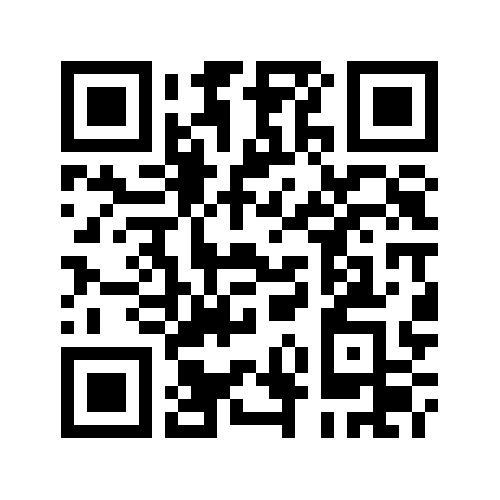 